FORMATION PROFESSIONNELLE
DE PROFESSEUR DE YOGA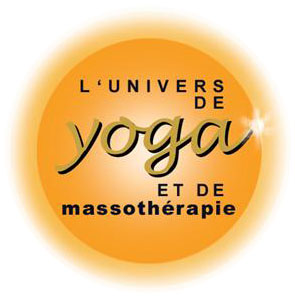 À L’Univers de Yoga
36 de la Gare, local 203
Saint-Sauveur (Québec) J0R 1R0Téléphone : 450-227-0497
www.universdeyoga.comDiplôme international : 300 heures (débutant fin septembre 2016)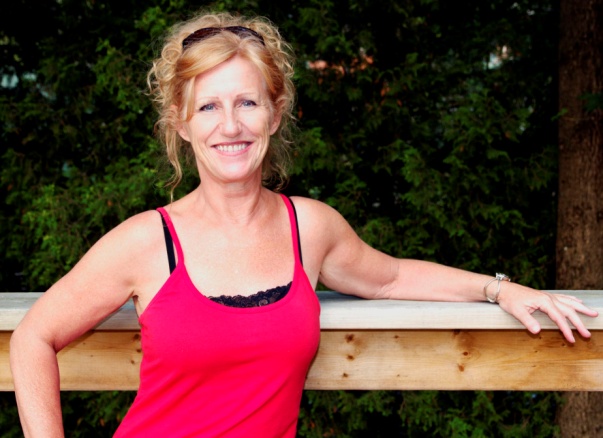 Avec Jacinthe Desrosiers (Parvati), maître de yoga ayant plus de 25 ans d’expérience et formatrice accréditée par la Fédération Francophone et Internationale de Yoga    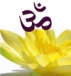 + 2 invités spéciaux: Ostéopathe et NaturopatheUne approche personnalisée (petits groupes), une écoute attentive et chaleureuse, salle de cours lumineuse et bien éclairée :voilà ce qui nous distingue comme école de formationÉcole de formation accréditée par Revenu Québec et Canada
donnant droit à un reçu officiel pour crédits d’impôt.No. Acc. Prov. : 08-10-3239  No. Acc. Féd. : 7009-S11-11838PROGRAMME DE FORMATIONEnseignement spécifique du yoga pour :Niveau débutant  -  niveau intermédiaireL'adapter aux Aînés  -  ou pour PrénatalÉquilibrer les méridiens et harmoniser les chakrasYoga TibétainAsana
(plus de 70 postures ainsi que des variantes pour différents niveaux ou limitations physiques)Principes de base de l'asanaÉtude des postures et contre-posturesPostures par catégories :
- debout
- équilibre
- flexions
- extensions
- inclinaisons latérales
- torsions
- inversionsComment entrer, tenir et sortir de la postureÉtude de l’alignement dans chaque postureBienfaits, précautions et contre-indicationsComment corriger les asanas et les adapter pour certaines conditions physiologiques, pour les aînés ou pour les femmes enceintes.PranayamaQu’est-ce que le Prana?Qu’est-ce que le Pranayama?Rôle de la respiration avec asana et avec le mentalBienfaits et contre-indicationsTechniques de respiration :
- respiration yogique
- respiration conique
- respiration rythmique
- nadi shuddhi, anuloma viloma
- ujjayi
- kapalabhati, bhramari, shitkariKumbhakasLes 3 bandhasJalandhara  -  Moola   -  UddhiyanaRelaxationIdentifier les causes du stress et comment le gérerPrincipes de base de la relaxation, quand et pourquoi, bienfaitsDifférentes techniques de relaxation avec Shavasana:
- Schultz - Yoga Nidra - Jacobson - Visualisation guidée - Balayage avec le souffle, et plus... Autres techniques:
- Do-In - Le stop - Le souffle AKriyas et Shat KarmasTechniques de purification du corps, du mental et des nadis :
- Neti  - Tratak  - Kapalabhati  - Nauli…Méditations
Notions de base, but, expériences, obstaclesméditations :
- réflexive
- mantrique
- contemplative
- silencieuse - activeméditations:sur :	- le souffle
- OM
- chakras
- chandelle ou imageavec :	- mantras de déités
- mantras védantiques (abstraits)
- chants sacrés
- échelle musicale indienne
- Japa
- Ajapa-japa
- Likhita japaAntar MounaHong SauSo HamVisualisationIntroduction Vipassana (yoga du silence)La philosophie et but du yogaLes 5 principes du yogaLes 4 voies du yoga :
- Jnana
- Raja
- Bhakti
- KarmaLes 8 membres du Raja YogaLes 3 corps :
- corps physique (grossier)
- corps astral (subtil)
- corps causalLes 5 koshasSamskaras, karma et réincarnation Chakras et nadisKundalini… sushumna nadiRégime alimentaire yogique avec étude des 3 sortes d'alimentation: sattvique, rajasique, tamasiqueNutrition et alimentation saine, règles de diététique   + conférence animée par une naturopathe sur l'alimentation vivanteLes cures et les bienfaits du jeûneInitiation aux textes sacrés : Bhagavad Gîta, Sutras de PatanjaliIntroduction à l’anatomie et physiologie spécifique au yoga  (enseigné par un ostéopathe) Le squelette, la colonne vertébrale, les os et les principales articulationsLe système musculaire, tendons, ligamentsLe système respiratoireLe système digestif          Le système circulatoire et cardio-vasculaireLe système nerveux central, périphérique, sympathique et parasympathiqueLe système endocrinien  Introduction à l’AyurvédaNotions de baseAyurvéda et yogaLes 3 gunas: Tamas, Rajas, SattvaSadhana Tattwa : la science des 7 culturesCulture de la santéCulture de l’énergieCulture éthiqueCulture de la volontéCulture du cœurCulture psychiqueCulture spirituelleAutres thèmes abordésApprentissage de la relation d’aideReprogrammation par les pensées positives et créatrices20 recommandations spirituellesTravail d’introspection avec différents thèmes et tenue d’un journal spirituel (jnana yoga)PédagogieComment développer l’art d’enseignerComment structurer un coursComment structurer la progression d’une session de coursComment guider les séances de hatha yoga, de relaxation et de méditationComment ajuster et corriger les posturesComment adapter l’enseignement pour la sécurité des élèvesComment enseigner avec humilitéComment ressentir l’énergie du groupe et être flexible d’orienter le cours pour les besoins de l’instant présent ( donc ne pas rester rigide avec le plan déjà établi)DéontologieÉthique professionnelle avec la conscience des Yamas et NyamasNe pas abuser de la confiance des élèves par le pouvoir (égo) que nous confère notre statut  ConfidentialitéEsprit d’ouverture, apprentissage de la relation d’aidePratiques superviséesStages de yoga avec la formatrice :
- assistante de classe
- enseignementÉvaluationpré-testsexamen écritexposé oralenseignement d’une classe de yogaauto-évaluationAdmissibilitéCette formation est accessible pour les élèves qui pratiquent régulièrement le Yoga ou pour ceux qui veulent s’engager sérieusement dans une pratique personnelle régulière.La formation s’adresse aux futurs enseignants mais aussi aux personnes qui sont en cheminement de croissance personnelle et en quête d’évolution spirituelle : à travers l’étude et la compréhension de la profondeur du yoga puis en intégrant et en appliquant ces outils de sagesse dans leur vie quotidienne.Pour se qualifier pour l’obtention d’un diplôme de professeur de yoga reconnu par la Fédération Francophone de Yoga, l’étudiant doit réussir les examens afin de vérifier ses compétences; mais pour les autres qui sont là pour leur développement personnel, ils n’ont pas besoin de se présenter aux examens. ObjectifsCette formation se veut un voyage intérieur à la rencontre de son Être par la connaissance de soi et du Soi pour une transformation personnelle positive vers un mieux-être afin que les futurs enseignants puissent rayonner sur leurs élèves par leur joie inconditionnelle qu’ils auront expérimenté à travers une pratique assidue du Yoga.À la fin de la formation les enseignants seront capables de partager un vécu de connaissances à leurs élèves par leur propre expérience, et non seulement par des connaissances théoriques.Au terme de la formation, l’étudiant aura développé les habiletés nécessaires pour enseigner les différents aspects et techniques du yoga en toute sécurité et transmettre l’essence et la nature profonde du Yoga qui nous a été enseigné par les Sages depuis des millénaires.Durée300 heures de cours avec la formatrice incluant la participation comme assistante de cours et des stages d’enseignement.CoûtLe coût de la formation est de 2950 $ pour l’année.Un dépôt de 250 $ non-remboursable pour l’ouverture de dossier. Le solde de 2700 $ payable en 10 chèques post-datés au montant de 270 $ chacun, le premier paiement daté le 1er  septembre 2016 et le dernier paiement daté le 1er  juin 2017.Rabais de 100$ si vous payez en 2 versements (septembre et décembre)JACINTHE DESROSIERS
Fondatrice, Formatrice, Professeure de Yoga, Massothérapeute, Naturothérapeute, Maître ReikiNée en 1955, Jacinthe présente un parcours riche en expériences. Vivant une épreuve très difficile en 1989, elle demanda de l’aide dans l’univers et suite à sa demande, elle rencontra son maître spirituel; l’Inde et le yoga vinrent à elle en 1989 à travers les enseignements de Carmon Coutinho, un maître Indien d’une grande simplicité, d’une grande humilité et d’une grande sagesse. Elle eut la chance de cheminer auprès de ce grand maître éveillé, pendant plusieurs années.Pour approfondir ses connaissances, elle poursuivit ses études avec différentes écoles de formation dont elle a obtenu plusieurs diplômes:Diplômée professeur de yoga de l’École Internationale Sivananda de Vedanta à l’Ashram de Nasseau, Bahamas. (2001)Certifiée en Somayog et initiée aux Sutras de Patanjali par la maître de yoga Deep Priya de l’International Meditation Institute à Kullu, Inde. (2006)Formée en Kriya Yoga (niveau 1-2-3) par Marshall Govindan du Centre de Kriya Hatha Yoga de Babaji, en Estrie. (1992, 2008 & 2010)Certifiée de L’Institut des Sciences Védiques et Contemporaines (Rive-Sud de Mtl.) en Yoga Ayurvéda, Yoga enfants, Yoga à l’école, Anatomie et Physiologie spécifique au Yoga, Science des mantras, Yoga aux aînés, Yoga sur chaise, dont les maîtres formateurs sont : Swami Madhurananda ( Francine Hervé ) et Swami Drashtananda ( Denis Hervé ). (2007-2008-2011)Formée en Yoga prénatal et postnatal par Sophie Desjardins de Yogamaternité (Mtl.) et par Denyse Laurendeau de la Chrysalide (Québec). (2008)Certifiée Enseignante de Méditation par Swami Shraddananda (Claude Passaro). (2014)Diplômée en Yoga en entreprise par Anne-Marie Parant de Jaya Bien-être en entreprise. (2015)Certifiée en Yoga sur Chaise par Dr. Nathalie Perret. (2015)Diplômée en Science des Mudras par Swami Locananda (Locana Sansregret) de Padma Yoga. (2016)A fait plusieurs stages intensifs de 10 jours de méditation Vipassana depuis 2004.A reçu le titre de Yogacharya (maître de Yoga) en 2008 par la Fédération Francophone de Yoga l’autorisant à former et à certifier des professeurs de yoga.Enseignante de yoga depuis 1991 et cumulant 25 ans d’expérience autant en groupe, en privé ou en entreprise, elle est également massothérapeute diplômée depuis 1990 et maître Reiki.C’est en 2002 qu’elle fonde le centre L’UNIVERS DE YOGA dans le but de partager les nombreux bienfaits du yoga et l’ensemble des connaissances acquises tout au long de son cheminement.ÉCOLE DE FORMATION RECONNUELe centre l’Univers de Yoga offre la formation de professeur de Yoga certifiée et reconnue par la Fédération Francophone de Yoga et la Fédération Internationale de Yoga. Cette formation est accréditée par Revenu Québec et Canada donnant droit à un reçu officiel pour crédits d’impôt.